Паспорт программы Комплекс основных характеристик дополнительной общеобразовательной общеразвивающей программыПояснительная запискаДополнительная общеобразовательная общеразвивающая программа «Dancehall» разработана в соответствии с современными нормативными правовыми актами и государственными программными документами по дополнительному образованию:Закон Российской Федерации от 29.12.2012 г. № 273-ФЗ «Об образовании в Российской Федерации»;Государственная программа РФ от 26.12.2017 г. № 1642«Развитие образования» на 2018-2025 гг.;Национальный проект «Образование» (утвержден президиумом Совета при Президенте РФ по стратегическому развитию и национальным проектам от 03.09.2018 № 10);Концепция развития дополнительного образования детей (Распоряжение Правительства РФ от 04.09.2014 г. № 1726-р); Приказ Министерства просвещения РФ от 09.11.2018 г. № 196 «Об утверждении порядка организации и осуществления образовательной деятельности по дополнительным общеобразовательным программам»;Приказ Министерства образования и науки Российской Федерации от 23 августа 2017 г. N 816 «Порядок применения организациями, осуществляющими образовательную деятельность, электронного обучения, дистанционных образовательных технологий при реализации образовательных программ, утвержденного»;Письмо Министерства образования и науки РФ от 18.11.2015 г. № 09-3242 «Методические рекомендации по проектированию дополнительных общеразвивающих программ (включая разноуровневые программы)»;Письмо Министерства просвещения России от 07.05.2020 г. № ВБ-976/04 «Рекомендации по реализации внеурочной деятельности, программы воспитания и социализации и дополнительных общеобразовательных программ с применением дистанционных образовательных технологий»;Постановление Главного государственного санитарного врача РФ от 04.07.2014 № 41 «Об утверждении СанПиН 2.4.4.3172-14 «Санитарно-эпидемиологические требования к устройству, содержанию и организации режима работы ОО ДОД»;Приказ Департамента образования и науки Кемеровской области от 05.04.2019 № 740 «Об утверждении Правил персонифицированного финансирования дополнительного образования»;Распоряжение администрации Кемеровской области от 3 апреля 2019 года №212р «О внедрении системы персонифицированного финансирования дополнительного образования детей на территории Кемеровской области»;Постановление администрации города Новокузнецка от 24.07.2019 года № 130 «Об утверждении Положения о персонифицированном дополнительном образовании детей на территории Новокузнецкого городского округа и определении уполномоченного органа по внедрению системы персонифицированного финансирования дополнительного образования детей на территории Новокузнецкого городского округа»;Локальные акты МБУ ДО ДТ «Вектор»: Устав, Учебный план, Правила внутреннего трудового распорядка, инструкции по технике безопасности, Положение о формах и периодичности промежуточной аттестации учащихся.Дополнительная общеобразовательная общеразвивающая программа «Dancehall» имеет художественную направленность, обеспечивает выполнение муниципального задания. Цели дополнительной общеобразовательной общеразвивающей программы «Dancehall», содержание и планируемые результаты соответствуют региональным социокультурным потребностям и проблемам. Программа специально разработана в целях сохранения традиций муниципалитета и формирования ответственного отношения к общественно-полезной, творческой деятельности; способствует решению задач, связанных с формированием творческих навыков, удовлетворением индивидуальных потребностей в нравственном, художественном, интеллектуальном совершенствовании учащихся, а так же организации их свободного времени. Актуальность программы. Дополнительная общеобразовательная общеразвивающая программа «Dancehall» соотносится с тенденциями развития дополнительного образования и согласно Концепции развития дополнительного образования детей, обеспечивает способность ребенка включаться в общественные процессы.Актуальность данной программы заключается в систематизации принципов работы с учащимися объединения в данном направлении. Данный курс позволяет методически настойчиво направлять энергию учащихся в русло красивых сценических форм, отвлекая от стихийно рожденной вычурности и вульгарности. Получив возможность осваивать импровизации, учащийся избавляется от физических и психологических зажимов, у него изменяются движенческие привычки, в повседневной жизни появляются новые, более гармоничные движения, он получает удовольствие от выражения эмоций и свободы мысли средствами пластики. Кроме прикладных знаний, в программе учтены воспитательные мероприятия в виде тематических бесед, посещения с учащимися мероприятий по данному профилю, конкурсных поездок, направленных на осознание значения современного искусства и их личного творчества, развитие индивидуальных творческих способностей, формирование устойчивого интереса к творческой деятельности.Данное направление соответствует традициям инновационной деятельности муниципальной системы образования по направлению «Здоровье и образование», решает задачи укрепления здоровья детей и подростков через реализацию инновационного проекта МБУ ДО «Дом творчества «Вектор» по теме «Организация педагогической поддержки детей средствами здравотворческой образовательной деятельности» (приказ КОиН № 113 от 07.02.2016 г.).Программа решает задачи, направленные на свободное развитие личности учащихся, поддержание физического и психического здоровья, и желания к продолжению образования и профессиональному самоопределению.Новизна программы «Dancehall» состоит в синтезе видов и форм хореографического обучения, создание интегрированной модели обучения, акцент ставится на изучение современной хореографии, что позволяет воплотить в хореографическую форму, окружающую жизнь, ее новые ритмы, новые манеры, в общем, создает новую пластику.Данная программа включает в себя не только разучивание хореографических композиций, но и углубленное изучение танцевального искусства. С этой целью в программу включены занятия, направленные на развитие пластики тела, способность к импровизации и сочинению танцевальных движений и комбинаций, используемых в танце. Занятия улучшают душевное состояние учащегося, формируют характер, наделяя его лучшими качествами: упорством, терпением, дисциплинированностью, чувством ответственности, умением преодолевать трудности. Все эти необходимые качества приобретаются на занятиях и переносятся учащимися из танцевального класса в другие сферы деятельности.Отличительная особенность программы «Dancehall» в том, что она разработана с учетом физических, психологических и возрастных особенностей детей, построена по принципу «от простого к сложному». Физическая нагрузка и уровень сложности движений нарастает поэтапно и последовательно. Учебно-воспитательный процесс ориентирован на личность учащегося, его индивидуальные склонности, способности и особенности, что позволяет выстроить в коллективе особую атмосферу сотрудничества, взаимодействия и заинтересованности в творческой активности каждого учащегося. Возраст учащихся и условия приема. Данная программа рассчитана на здоровых детей в возрасте от 6 до 9 лет. Обязательным условием приема является наличие медицинской справки, дающей допуск к занятиям с физическими нагрузками.Отбор учащихся осуществляется без предъявления требований к наличию у них специальных умений. Во время приема и формирования групп происходит первичная диагностика: хореографических данных, творческих способностей, умений, навыков. В процессе реализации программы «Dancehall» педагог, учитывая возрастные особенности учащихся, имеет возможность эффективно развивать творческие способности детей и подростков, проводить воспитательную работу. Дети 6 лет, старшего дошкольного возраста, владеют разными формами и видами игры, различают условную и реальную ситуации, умеют подчиняться разным правилам и социальным нормам; у детей в этом возрасте развита крупная и мелкая моторика; они подвижны, выносливы, владеют основными движениями, могут контролировать свои движения и управлять ими. Это положительно сказывается на формировании хореографических умений и навыков. Дети старшего дошкольного возраста уже способны воспринимать показ и словесные пояснения. Легче выполняют и понимают исходные положения. В этом возрасте ребенку становится легче правильно построиться в шеренгу, сохранять свое место во время занятий. Дети уже могут подчинять свои движения общему ритму, делать упражнения согласовано. Многие хорошо воспринимают музыкальное сопровождение, прекрасно участвуют в играх-импровизациях, охотно фантазируют, вживаются в образ. Получают удовлетворение от красоты движения, становятся отзывчивыми на похвалу, для них высшая награда – это демонстрация умения выполнять упражнение другим ребятам. Однако, у многих детей внимание еще не устойчиво. Педагогу важно сохранять доброжелательное отношение к ребенку, создавать благоприятный психологический климат на занятиях. Кроме того, ребенок старшего дошкольного возраста способен к волевым усилиям, может следовать социальным нормам поведения и правилам в разных видах деятельности, во взаимоотношениях с взрослыми и сверстниками. Все это способствует формированию коммуникативных компетенций. Для детей младшего школьного возраста (7-9 лет) важной формой деятельности является учение, способность к осмысленному запоминанию. Это период накопления, впитывания знаний, период конкретного мышления, которое ограничено проблемами, касающимися конкретных реальных объектов. В этом возрасте подражание является значимым условием интеллектуального развития. Для учащихся этого возраста характерны особая внушаемость, впечатлительность, внутреннее принятие, умение сопереживать, формируется умение выполнять задания самостоятельно. На протяжении младшего школьного возраста наблюдается усиление сдержанности и осознанности в проявлениях эмоций и повышение устойчивости эмоциональных состояний. Продуктивность обучения младших школьников зависит от понимания ими характера задачи и от овладения соответствующими приемами и способами деятельности. Дети данного возраста пытливы, любознательны, интересуются строением своего организма, любят экспериментировать, наблюдать, участвовать в опытно-исследовательской деятельности. Программа «Dancehall» соответствует возрастным особенностям учащихся. Набор учащихся осуществляется на добровольной основе. Зачисление в группы производится на основании заполнения родителями заявления о зачислении в Муниципальное бюджетное учреждение дополнительного образования «Дом творчества «Вектор» и согласия родителя (законного представителя) несовершеннолетнего учащегося на обработку персональных данных. Дополнительная общеобразовательная общеразвивающая программа «Dancehall» имеет «стартовый» уровень сложности содержания, так как предполагает выявление танцевальных способностей, развитие элементарных умений и навыков в области хореографии.Общий объем программы. Общее количество учебных часов, запланированных на весь период обучения, необходимых для освоения программы составляет 144 часа (1 год обучения). Срок освоения программы. Программа рассчитана на 1 год обучения (36 учебных недель).Форма обучения: очная.Режим занятий. Расписание занятий объединения составляется для создания наиболее благоприятного режима труда и отдыха учащихся по представлению педагога с учетом пожеланий учащихся, родителей (законных представителей) несовершеннолетних учащихся и возрастных особенностей учащихся.Группы формируются по возрастным особенностям по 12-14 человек, занятия проводятся в соответствии с санитарно-гигиеническими нормами. Для детей в возрасте до 8 лет занятия проводятся 2 раза в неделю по 2 часа, продолжительность одного занятия составляет 30 минут. Учащиеся в возрасте 9 лет занимаются 2 раза в неделю по 2 часа, продолжительность одного занятия составляет 45 минут. При проведении занятий с применением электронного обучения и дистанционных образовательных технологий продолжительность одного учебного занятия составляет для учащихся 7-9 лет не более 20 минут (СанПиН 2.4.4.3172-14, п. 8.8). Особенности организации образовательного процесса. Наполняемость учебной группы составляет от 12 до 14 человек, что соответствует требованиям СанПиН 2.4.4.3172-14 от 04.07.2014 №41. Содержание каждого занятия включает в себя несколько этапов, различных по формам и приемам преподавания: физическая разминка; общеразвивающие и укрепляющие упражнения на различные группы мышц; укрепление вестибулярного аппарата путем выполнения вращений по диагонали; развитие гибкости и пластики тела путем выполнения акробатических и гимнастических упражнений; разучивание танцевальных комбинаций, отработка техники исполнения движений, подготовка номеров для выступлений. Формы занятий определяются содержанием программы: беседы, практические занятия, творческие мастерские, репетиции, концерты, творческие отчеты. Особенностью организации образовательного процесса является возможность проведения занятий с применением электронного обучения и дистанционных образовательных технологий, что обеспечивает освоение учащимися образовательной программы в полном объеме независимо от места нахождения учащихся. При проведении занятий с применением электронного обучения и дистанционных образовательных технологий используются официальный сайт МБУ ДО «Дом творчества «Вектор», платформы для дистанционного онлайн-обучения, социальные сети. Цель и задачи программыЦель программы: Развитие творческих и физических способностей учащихся посредством танцевального искусства в стиле DancehallЗадачи программы:Обучающие:обучить учащихся технике базовых движений направления Dancehall;обучить основам музыкальной грамоты;обучить основам театрального и сценического искусства. Воспитательные:формировать мотивацию к здоровому образу жизни и самодисциплине;формировать эстетический вкус;воспитывать трудолюбие и целеустремленность.Развивающие:развивать координацию движений, умение ориентироваться в пространстве;развивать слуховую, зрительную, двигательную память;развивать эмоциональную выразительность;развивать способность к импровизации;развивать общую физическую выносливость учащихся, пластичность, правильную осанку;формировать коммуникативные навыки: умение взаимодействовать в паре, ансамбле; формировать мотивацию к исполнительской деятельности.Для реализации цели и задач программы и осуществления вариативности содержания, возможности выбора и построения индивидуальной образовательной траектории программой предусмотрены различные формы, методы, приемы организации образовательного процесса. Программа предусматривает использование трех форм учебной работы учащихся: фронтальной, групповой, индивидуальной. Целесообразно использование таких форм проведения занятий, как беседа, дискуссия, практическое занятие, репетиция, танцевальный баттл, музыкальные игры, творческий отчет, концерт.При реализации программы применяются объяснительные, репродуктивные, творческие методы обучения. Используются различные типы занятий: комбинированный, практический, диагностический, репетиционный, тренировочный, контрольный.Планируемые результаты соответствуют цели, задачам и содержанию программы. Приоритетным является приобретение умений применять знания, овладение определенными способами социальных и учебных действий. Для определения уровня освоения программы применяются формы контроля в соответствии с Положением о формах и периодичности промежуточной аттестации учащихся, используются критерии и диагностические карты, осуществляется индивидуальный контроль качества освоения программы.Планируемые результаты выступают в качестве целевых ориентиров реализации программы и выражаются через предметные и метапредметные результаты.Содержание программыУчебно-тематический планСодержание учебно-тематического планаВведение. Вводное занятие. Правила ОТ и ТБ. История танцевального направленияТеория. Знакомство с учащимися. Беседа о правилах техники безопасности и охране труда. Педагог знакомит учащихся с историей происхождения танцевального направления Dancehall, историей становления и развития танцевального направления.Практика. Игры на знакомство. Выполнение базовых упражнений танца. Форма контроля. Устный опросРаздел I. Учебно-тренировочная работаТеория. Педагог знакомит учащихся с основными понятиями: танец, темп, ритм; грув (англ. groove — кач, ощущение музыки), баттл (англ. battle — битва), фристайл (импровизация), кросс-степ (cross-step).  Рассказывает о танцевальном направлении. Понятие уличной культуры, история происхождения, уличный танец – как мирное разрешение конфликтов, разбор основных базовых движений, разбор старой, средней и новой школы в уличных танцах. История происхождения дэнсхолла, подстили танца: Sociale Dance, Badman style, характер и манера, объяснение и разбор базовых движений, прослушивание музыки. Педагог показывает учащимся видеозаписи – выступления в данном стиле. Проводит инструктаж по правильному и безопасному выполнению физических упражнений. Значение ОФП для занятий современным танцем. Упражнения, направленные на развитие: силы, выносливости, быстроты, координации, гибкости. Значение сплочѐнности коллектива для успешных выступлений. Правила участия в играх. Правильность выполнения упражнения.Практика. Разогрев. Разминка на середине: наклоны головы вперѐд, назад и в стороны, повороты головы вправо-влево, круговые движения головой по полукругу, подъѐм плеч вверх-вниз, круговые движения плечами вперѐд-назад, работа грудной клетки вперѐд-назад (контракция), квадрат грудной клетки, круговые движения бѐдер вправо-влево, «восьмѐрка», полукруг, releve по I. II. VI позициям, подъѐм согнутой в колене ноги, прыжки по VI позиции, с поджатыми «разножки», из demi- plie в «звезду», stretch (стрейч) растягивание: в сторону, через бок, flat back (флэт бэк– плоская стена), наклоны: flat back и наклон к ноге: вперѐд и назад, отжимание, roll (ролл – скручивание): вперѐд с flat back и в сторону с demi- plie (деми плие – маленькое приседание). Разминка по кругу: шаг с носка, шаг на п/пальцах и на пятках, галопы (лицом в круг и спиной), подскоки, лѐгкий бег на п/пальцах. Упражнения: на напряжение и расслабление мышц тела; для улучшения эластичности мышц плеча и предплечья, развитие подвижности локтевого сустава; для развития гибкости плечевого и поясного суставов; для укрепления мышц брюшного пресса; для улучшения гибкости позвоночника; для улучшения подвижности тазобедренного сустава и эластичности мышц бедра; для развития подвижности голеностопного сустава, эластичности мышц голени и стопы; для развития выворотности ног танцевального шага. Изучение базовых танцевальных элементов ранней школы: waist line, md up, simma, horse man scabby, sprang walk, resting, rock and pop off, sibit to hundred, 19teen skank.Изучение базовых танцевальных элементов средней школы: bogle, log on, nuh linga, willie bounce, sesame street, i swear, elbow dem, blazey, wacky dip, go away, gallis, gallis swing badda wave, move dem up, skip to my lou, crazy hype, nuh behaviour, foot loose, syvah, gangalee, calm dem down, signal di plane, gimmme space.Изучение базовых танцевальных элементов новой школы: tappingz, all about the feeling, chill zone, congrats, ocean flow, snatch, boomerang, thumbs up, mix it, technix, new rave, celebrate, space impact, chalalalh, smile, wait your turn, quick elevation.Комплексы упражнений по импровизации: скорость (медленная, средняя, быстрая); части тела, амплитуда (широкие и узкие движения); положение в пространстве (перемещения, на месте); характер движений (плавные-четкие); эмоциональность (без эмоций с использованием мимики и жестов); сила (расслабленный);  танец – обычный, средний – максимальный выплеск энергии; мягкость и жесткость в движениях «Эмоции», «Скрепки». Контактная импровизация.Формы контроля: Танцевальные баттлы. Наблюдение.  Раздел II. Постановочная и репетиционная работаТеория: Педагог знакомит учащихся с сюжетом новой танцевальной постановки. Практика. Техника движений усложняется за счет ускорения темпа в комбинациях. Учащиеся работают над исполнительской манерой танцора. Соединяют движения нескольких центров в различных ритмических рисунках. Отрабатывают движения, технику исполнения, работают над синхронностью. Учащиеся выполняют танцевальные миниатюры и композиции. Самостоятельно разрабатывают и ставят танцевальные номера в данных стилях. Форма контроля: Оценка педагогом качества исполнения танцевальной постановки. Отчетный концерт для родителейРаздел III. Сценическое движениеТеория: Педагог проводит беседы на формирование общей эстетической и танцевальной культуры; развитие тонкого восприятия хореографического искусства. Педагог знакомит учащихся с искусством хореографии. Учащиеся обсуждают задачи хореографических постановок, идеи добра и зла, действия персонажей. Практика: Учащиеся выполняют коллективные и индивидуальное упражнения на формирование навыков сценического мастерства: умение выражать в танце эмоции, чувства персонажей. Выполняют музыкально-пространственные упражнения, перестраивание на формирование умения ориентироваться в пространстве. Учащиеся осваивают понятия «мелодия и движение». Выполняют упражнения на правила и логику перестроений из одних рисунков в другие, логику поворота направо и налево; соотнесение пространственных построений с музыкой. Форма контроля: Отчетный концерт для родителей. Дистанционно, с применением электронного обучения проводятся занятия по темам: «Знакомство с танцевальным направлением» https://trix-family.ru/dancehallkids«История танцевального направления» https://yandex.ru/turbo/var-veka.ru/s/blog/densholl.html«Танцевальная разминка» https://www.youtube.com/watch?v=FWcOqzVXq6Y«Общая физическая подготовка» https://yandex.ru/video/preview?filmId=4165806432548211783&parent-reqid=1603133825467627-1056475842718775691400302-production-app-host-sas-web-yp-112&path=wizard&text=«Изучение подстилей танца»https://yandex.ru/video/preview/?filmId=618222569308178108&text=«Игры, формирующие благоприятный социально-психологический климат»https://www.youtube.com/watch?v=jAd4pYDM1T8«Изучение базовых танцевальных элементов ранней школы»https://www.youtube.com/watch?v=LpKfSWE8Pt8«Изучение базовых танцевальных элементов средней школы»https://www.youtube.com/watch?v=K7CK-Fx4z-c«Изучение базовых танцевальных элементов новой школы» https://www.youtube.com/watch?v=eJXab5y0E70V. Концертная деятельностьТеория: Педагог знакомит учащихся с основами театрального и сценического искусства, правилами поведения на сцене, за кулисами. Практика: Учащиеся осваивают навыки правильного и выразительного движения. Совершенствуют танцевально-исполнительские способности. Участвуют в муниципальных торжественных и праздничных мероприятиях, выступают на отчетных концертах. Участвуют в муниципальных и региональных конкурсах. Форма контроля: Оценка уровня освоения программного материала и физических возможностей учащихся. Планируемые результатыПланируемые результаты выступают в качестве целевых ориентиров реализации программы и выражаются через предметные и метапредметные результаты.Предметные результатыпо окончании обучения учащиеся знают:базовые элементы танца Dancehall;элементы музыкальной грамоты;основы сценического искусства;умеют:ориентироваться в пространстве во время движения;выражать свои эмоции в мимике, пантомиме;владеют навыками:танцевальной импровизации;физической выносливости, пластичности, правильной осанки;слуховой, зрительной, двигательной памяти.метапредметные компетенции:регулятивные УУД (учебные универсальные действия):умеют использовать знания современного лексического материала в хореографических произведениях;умеют подбирать нужный музыкальный материал для самостоятельного сочинения танцевальных миниатюр и композиций;познавательные УУД:имеют представление о тенденциях развития современного танца;проявляют творческую активность, инициативу и любознательность;коммуникативные УУД:развивают творческие способности и коммуникативные навыки;адаптируются к условиям детско-взрослой общности;личностные качества:ценностная ориентация на здоровый образ жизни;самостоятельность.II. Комплекс организационно-педагогических условий реализации дополнительной общеобразовательной общеразвивающей программыКалендарный учебный графикРежим организации занятий по данной дополнительной общеобразовательной программе определяется календарным учебным графиком и соответствует нормам, утвержденным «Санитарно-эпидемиологическим требованиям к устройству, содержанию и организации режима работы образовательных организаций дополнительного образования детей» от 04.07.2014 № 41 (СанПин 2.4.43172 -14, пункт 8.3).Начало учебного года – 1 сентября. Окончание учебного года – до полной реализации программы.Условия реализации программыУсловиями реализации программы являются материально-техническое обеспечение программы, наличие информационно- и учебно-методических материалов, а также кадровое обеспечение.Методическое и дидактическое обеспечение:подборка методической литературы;наличие дидактического и наглядного материала.Неотъемлемой частью методического обеспечения программы являются Приложения: Календарный учебный график (Приложение 1), который составляется для каждой группы; в нем отражаются дата проведения занятия, форма занятия, а также возможность применения электронных образовательных ресурсов, количество часов, отводящееся на заданную тему занятия, а также форма контроля, предусмотренная в содержании программы. Индивидуальный учебный план, если предусмотрено программой, составляется по форме календарного учебного графика;оценочные материалы (Приложение 2) – пакет диагностических методик по задачам программы.В программе содержится перечень учебно-методических материалов (дидактические, наглядные и иные материалы) и материально-технического оборудования (Приложение 3. Учебно-методическое и материально-техническое обеспечение дополнительной общеобразовательной общеразвивающей программы).Материально-техническое обеспечение:наличие светлого и просторного кабинета для занятий;обеспеченность учащихся необходимыми материалами.Кадровое обеспечение: Высшее профессиональное образование или среднее профессиональное образование по направлению подготовки «Образование и педагогика» или в области, соответствующей преподаваемому предмету, без предъявления требований к стажу работы, либо высшее профессиональное образование или среднее профессиональное образование и дополнительное профессиональное образование по направлению деятельности в образовательном учреждении без предъявления требований к стажу работы.Оценочные материалыВажнейшим звеном образовательной деятельности учащихся является контроль усвоения программы, который осуществляется в соответствии с Положением о формах и периодичности промежуточной аттестации учащихся МБУ ДО «Дом творчества «Вектор». Используются итоговый и текущий контроль. Текущий контроль – осуществляется посредством наблюдения за деятельностью учащихся на каждом занятии, за качеством выполнения практических заданий и упражнений.Итоговый контроль включает вводную, промежуточную, итоговую диагностику: вводная диагностика – определение начального уровня подготовки учащихся, связанных с предстоящей деятельностью, проводится в форме беседы, устного опроса;промежуточная диагностика – подведение промежуточных итогов обучения, оценка уровня освоения программы на контрольных занятиях, конкурсах, танцевальных баттлах;итоговая диагностика – проводится по завершению обучения в конце учебного года в форме творческих отчетов, концертов. Также учитывается участие учащихся в мероприятиях учреждения и муниципалитета, конкурсах и фестивалях различного уровня. При подведении итогов реализации программы заполняется индивидуальная диагностическая карта, в которой отслеживается качество освоения программы каждым учащимся. Методическое обеспечение дополнительной общеобразовательной общеразвивающей программыДополнительная общеобразовательная общеразвивающая программа «Dancehall» практико-ориентирована, предполагает просмотр и обсуждение видеоматериалов с лучшими образцами хореографического искусства в различных жанрах и стилях.Участие в концертах и конкурсах по хореографии способствует положительным результатам занятий, развивает творческий потенциал учащихся, вызывает заинтересованность в достижении успехов. При выборе форм учебной работы учащихся используются различные методы и приемы:словесный метод – обращение к сознанию учащегося, добиваясь не автоматического, а осмысленного выполнения и исполнения; используется при беседе, при анализе музыкально-хореографического материала; наглядный метод – показ педагогом движений под счет и под музыку; демонстрирование правильного исполнения или ошибок на примере конкретного учащегося; просмотр видеоматериала о хореографическом искусстве, обучение приемам современной хореографии на основе видеоматериала;практический метод – упражнения, репетиции;различные формы организации деятельности учащихся: беседа, практическое занятие, тренинг, танцевальный баттл, репетиция, конкурс, творческий отчет, концерт. Для воспитания нравственных качеств, культуры здоровья, формирования мотивации на здоровый образ жизни и обеспечения физического и психического саморазвития учащихся, программой предусмотрены следующие основные методы:объяснительно-иллюстративные (демонстрация иллюстраций, показ видеоматериалов, беседа, объяснение);репродуктивные (показ педагогом приемов исполнения, тренировочные упражнения);творческие (творческие задания);исследовательские (исследование физических способностей ребенка, определение пульса).При реализации программы с применением дистанционных образовательных технологий педагог организует деятельность учащихся с использованием: образовательных технологий (мастер-классы, консультации и другие активности, проводимые в режиме реального времени при помощи телекоммуникационных систем); возможностей электронного обучения (формирование подборок образовательных, просветительских и развивающих материалов, онлайн-тренажеров, представленных на сайте Министерства просвещения Российской Федерации по адресу https://edu.gov.ru/distance для самостоятельного использования учащимися); бесплатных интернет-ресурсов, сайтов учреждений культуры и спорта, открывших трансляции спектаклей, концертов, мастер-классов, а также организаций, предоставивших доступ к музейным, литературным, архивным фондам;ресурсов средств массовой информации (образовательные и научно-популярные передачи, фильмы и интервью на радио и телевидении, в том числе эфиры образовательного телеканала «Моя школа в online»). В рамках реализации дополнительной общеобразовательной программы могут быть организованы в дистанционном режиме:занятия и мастер-классы;видеоэкскурсии;просмотр и обсуждение художественных и документальных фильмов, танцевальных соревнований и конкурсов;творческие конкурсы с дистанционным представлением выполненных учащимися работ;занятия в специализированных танцевальных школах в формате видеоконференций или с дистанционной передачей видеозаписей упражнений.Для реализации программы с применением дистанционных образовательных технологий обеспечивается возможность демонстрации учащимися индивидуальных достижений в освоении программы, в том числе в формате видеозаписей ответов, направления творческих работ в электронном формате, участия в конкурсах в дистанционном режиме.Важная роль отводится построению индивидуального учебного плана с использованием и применением электронного обучения и дистанционных образовательных технологий, использованию средств обучения и воспитания, представленных в электронном виде, в том числе электронных образовательных и информационных ресурсов.Воспитательный потенциал дополнительной общеобразовательной общеразвивающей программы «Dancehall» заложен в развитии интеллектуальных и творческих способностей учащихся через активное привлечение их к конкурсному движению. Конкурсы помогают проявлять коммуникативные компетенции на различном творческом уровне. При реализации дополнительной общеобразовательной общеразвивающей программы осуществляется учет достижений учащихся по результатам их участия в творческих конкурсах, мероприятиях, направленных на развитие творческих способностей, интереса к хореографической деятельности, а также на пропаганду творческих и спортивных достижений. Мониторинг освоения дополнительной общеобразовательной общеразвивающей программы для определения уровня знаний и оценки компетенций учащихся осуществляется с применением электронных образовательных ресурсов, результаты заносятся в диагностическую карту.В соответствии с современными подходами к оцениванию результатов обучения используется формирующее оценивание. Регулярная оценка дает информацию о том, как учащийся приобретает знания; исходя из нее, педагог и учащийся могут предпринимать те или иные действия.Формирующее (внутреннее) оценивание нацелено на определение индивидуальных достижений каждого учащегося и не предполагает как сравнения результатов, продемонстрированных разными учащимися, так и административных выводов по результатам обучения. Формирующее оценивание позволяет педагогу четко сформулировать образовательный результат, подлежащий формированию, и сделать учащегося субъектом образовательной и оценочной деятельности.Реализация программы направлена на формирование и развитие творческих и спортивных способностей учащихся, удовлетворение их индивидуальных потребностей в нравственном и физическом совершенствовании, формирование культуры здорового и безопасного образа жизни, укрепление здоровья за рамками основного образования. Реализация общеобразовательной общеразвивающей программы не нацелена на достижение предметных результатов освоения основной образовательной программы основного общего образования, предусмотренных федеральными государственными образовательными стандартами основного общего образования. Список литературы Закон Российской Федерации от 29.12.2012 г. № 273-ФЗ «Об образовании в Российской Федерации». Режим доступа: https://www.gara№t.ru/products/ipo/prime/doc/70191362/  Концепция развития дополнительного образования детей (Распоряжение Правительства РФ от 04.09.2014 г. № 1726-р). Режим доступа:http://static.gover№me№t.ru/media/files/ipA1№W42XOA.pdf Национальный проект «Образование» (утвержден президиумом Совета при Президенте РФ по стратегическому развитию и национальным проектам от 03.09.2018 № Режим доступа: https://pstu.ru/files/2/file/fpkp/gos/2019/№acio№al№iyi_proekt_«Obrazova№ie».pdfНикитин В.Ю. Модерн-танец / В.Ю. Никитин.- М.: РАТИ (ГИТИС), 2015.Никитин В.Ю. Я вхожу в мир искусства. Модерн-джаз танец. Москва, 2014г.Методика учебно-творческой работы в самодеятельном танцевальном коллективе.- Л.,1972.Раис Ф. Психология подросткового и юношеского возраста / Ф. Раис.- СПб., 2015.Руднева С. Ритмика, музыкальное движение / С. Руднева, Э. Фиш.- М.: Просвещение, 2017.Ткаченко Т.С. Работа с танцевальным коллективом / Т.С. Ткаченко.- М.: Искусство,2016.Шаховская Т. Некоторые проблемы хореографической самодеятельности/ Т.Шаховская // Мастера эстрады и самодеятельности.- М.: Искусство, 2017.Приложение 1. Календарный учебный графикПрограмма «Dancehall» Год обучения первый Группа № ___Педагог__________________ (ФИО)Приложение 2. Оценочные материалыДиагностическая картаПоказатели уровня освоения программы и критерии оценкиЗнание основной танцевальной терминологииВысокий (В) – учащийся владеет всей терминологией. Самостоятельно использует хореографические термины в процессе работы.Средний (С) – учащийся ориентируется в основной терминологии. В рабочем процессе понимает задания преподавателя.Низкий (Н) – учащийся ориентируется в терминологии, обращаясь за уточнением к педагогу и к своим сверстникам. Знание истории современной хореографииВысокий (В) – учащийся владеет знаниями истории современной хореографией. Ориентируется в биографии знаменитых балетмейстеров и их постановках.Средний (С) – учащийся знает историю современной хореографии и некоторых знаменитых балетмейстеров.Низкий (Н) – учащийся знает некоторые знаменитые постановки.Знание схем и фигур в танцеВысокий (В) – учащийся свободно ориентируется в любой танцевальной фигуре/схеме, свободно передвигаясь из одной фигуры в другую. Средний (С) – учащийся ориентируется в основных в танцевальных фигурах/схемах, временами опираясь на других танцоров.Низкий (Н) – учащийся неуверенно ориентируется в схемах и фигурах танца, повторяя движения за другими участниками. Знание и исполнение экзерсиса на середине залаВысокий (В) – учащийся владеет знаниями основных элементов классического экзерсиса; правильно выполняет все упражнения. Легко ориентируется в заданных педагогом комбинациях. Средний (С) – учащийся знает основные элементы классического экзерсиса, правильно выполняет все упражнения.Низкий (Н) – учащийся ориентируется в основных элементах классического экзерсиса с помощью педагога, стараясь выполнить все упражнения, задаваемые педагогом.Профессиональные данные: гибкость, выносливость, координацияВысокий (В) – учащийся владеет абсолютной гибкостью. Вынослив при выполнении физической нагрузки в течение всего занятия. Сохраняет чёткое равновесие, в исполнении танцевальных движений и вращений.Средний (С) – учащийся владеет хорошей гибкостью. Выполняет заданную физическую нагрузку с небольшими интервалами для отдыха. Держит равновесие при выполнении танцевальных движений и вращений.Низкий (Н) – учащемуся необходимы интервалы для отдыха при выполнении физической нагрузки. Может выполнить несложные танцевальные элементы и вращения, удерживая равновесие. Владение основными элементами техники танцевальных направленийВысокий (В) – учащийся знает и владеет всеми изученными танцевальными элементами любой сложности.Средний (С) – учащийся знает и выполняет основные танцевальные элементы любой сложности, иногда опираясь на помощь педагога. Низкий (Н) – учащийся может выполнить несложные танцевальные элементы в разных направлениях современной хореографии.Самостоятельное исполнение и сочинение танцевальных комбинацийВысокий (В) – учащийся самостоятельно исполняет танцевальные движения в разных стилях, сочиняя свои танцевальные комбинации.Средний (С) – учащийся самостоятельно исполняет различные танцевальные комбинации.Низкий (Н) – учащийся может выполнить заданные педагогом танцевальные комбинации.Эмоциональная выразительность, артистичность, импровизация Высокий (В) – учащийся способен исполнить полностью импровизированный танцевальный номер, без стеснения выражая свои эмоции и артистизм.Средний (С) – учащийся танцует, стараясь выражать свои эмоции, иногда импровизирует.Низкий (Н) – учащийся танцует, копируя эмоции педагога.Приложение 3. Материально-техническое и учебно-методическое обеспечение дополнительной общеобразовательной общеразвивающей программыМатериально-техническое обеспечение дополнительной общеобразовательной общеразвивающей программыУчебно-методическое обеспечение (дидактические, наглядные и иные материалы) дополнительной общеобразовательной общеразвивающей программыПеречень информационно-методических материалов«Знакомство с танцевальным направлением» https://trix-family.ru/dancehallkids«История танцевального направления» https://yandex.ru/turbo/var-veka.ru/s/blog/densholl.html«Танцевальная разминка» https://www.youtube.com/watch?v=FWcOqzVXq6Y«Общая физическая подготовка» https://yandex.ru/video/preview?filmId=4165806432548211783&parent-reqid=1603133825467627-1056475842718775691400302-production-app-host-sas-web-yp-112&path=wizard&text=«Изучение подстилей танца» https://yandex.ru/video/preview/?filmId=618222569308178108&text=«Игры, формирующие благоприятный социально-психологический климат» https://www.youtube.com/watch?v=jAd4pYDM1T8«Изучение базовых танцевальных элементов ранней школы» https://www.youtube.com/watch?v=LpKfSWE8Pt8«Изучение базовых танцевальных элементов средней школы» https://www.youtube.com/watch?v=K7CK-Fx4z-c«Изучение базовых танцевальных элементов новой школы» https://www.youtube.com/watch?v=eJXab5y0E70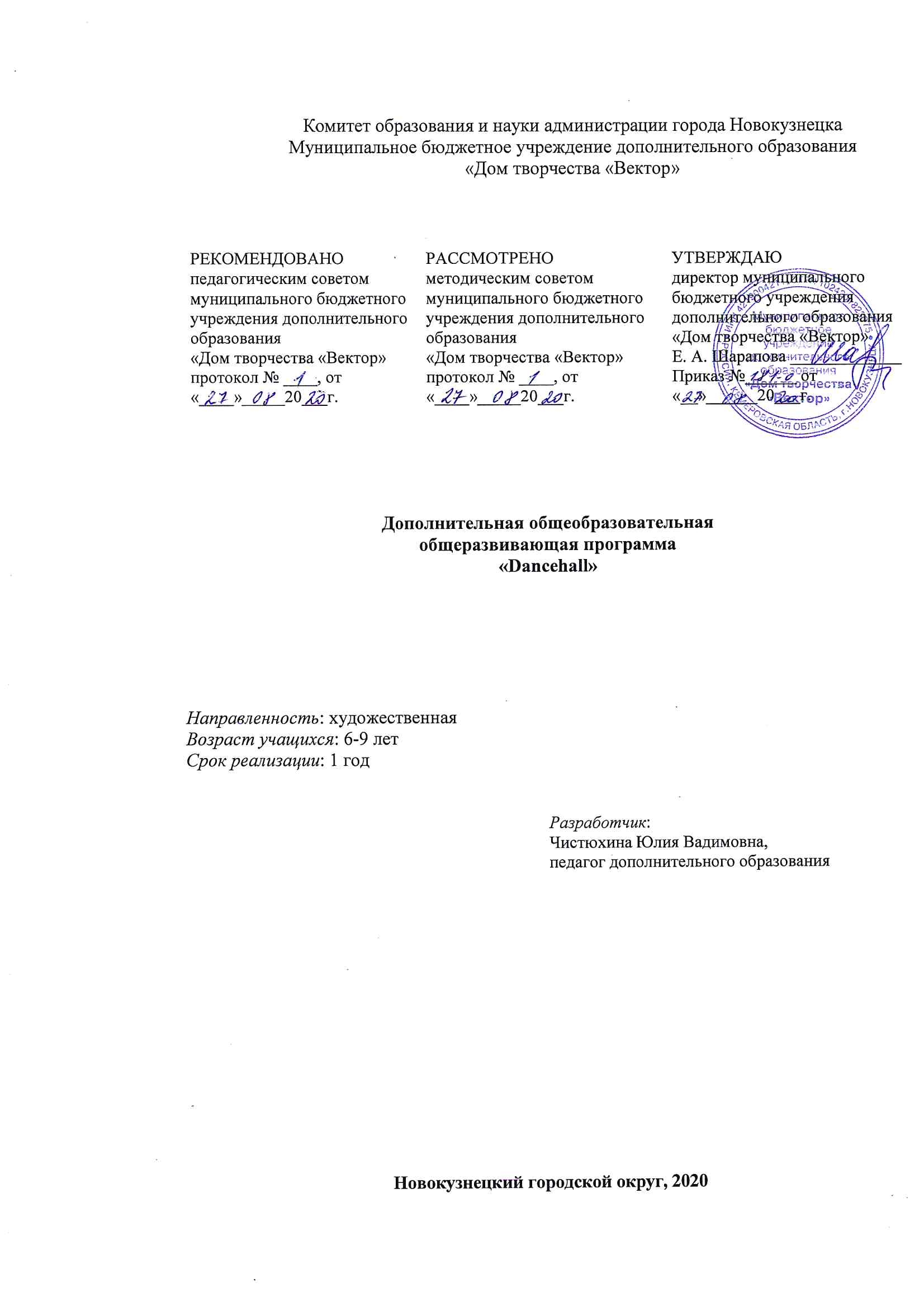 Название программыДополнительная общеобразовательная общеразвивающая программа «Dancehall»Название объединения«Dancehall»РазработчикЧистюхина Юлия Вадимовна, педагог дополнительного образованиявысшая квалификационная категория, высшее профессиональное образование по специализациям «учитель английского языка, учитель немецкого языка».Преподаватель танцевального направления Dancehall, хореограф-постановщик.Лауреат регионального конкурса «Преподаватель года- 2017»Год разработки программы2020 Аннотация программы Дополнительная общеобразовательная общеразвивающая программа «Dancehall» разработана для детей 6-9 лет в соответствии с современными нормативными правовыми актами и государственными программными документами по дополнительному образованию детей. Согласно Концепции развития дополнительного образования детей, программа направлена на социализацию детей, на включение их в общественную жизнь и формирование позитивного представления о своих способностях и возможностях, личностное, общекультурное, физическое и социальное развитие. Программа рассчитана на 1 год обучения (144 часа), состоит из комплекса мероприятий, направленных на изучение современной хореографии, что позволяет воплотить в хореографическую форму, окружающую жизнь, ее новые ритмы, новые манеры, в общем, создает новую пластику. Учащиеся получают возможность для самовыражения в актерской пластике; учатся преодолевать физические и технико-исполнительские трудности, чем совершенствуют свое мастерство и свой характер; познают способы сосуществования в коллективе. В начале обучения учащиеся осваивают основы, которые изучаются на первом этапе хореографии, затем – базу современного уличного танца. В дальнейшем акцент идет на становление и развитие творческой индивидуальности учащегося.Тип программыОбщеразвивающая Направленность ХудожественнаяВид деятельностиХореографияУровень программыСтартовыйВозраст учащихся 6-9 летНеобходимость медицинской справки для занятий ДаКоличество учащихся в группе12-14 человекПрограмма предназначена для учащихся с ОВЗ НетОграничения по здоровью детей с ОВЗнетСрок реализации программы:1 год Объем программы144 часаЦель программы Развитие творческих и физических способностей учащихся посредством танцевального искусства в стиле DancehallЗадачи программыОбучающие:обучить учащихся технике базовых движений направления Dancehall;обучить основам музыкальной грамоты;обучить основам театрального и сценического искусства. Воспитательные:формировать мотивацию к здоровому образу жизни и самодисциплине;формировать эстетический вкус;воспитывать трудолюбие и целеустремленность.Развивающие:развивать координацию движений, умение ориентироваться в пространстве;развивать слуховую, зрительную, двигательную память;развивать эмоциональную выразительность;развивать способность к импровизации;развивать общую физическую выносливость учащихся, пластичность, правильную осанку;формировать коммуникативные навыки: умение взаимодействовать в паре, ансамбле; формировать мотивацию к исполнительской деятельности.Планируемые результаты Планируемые результаты выступают в качестве целевых ориентиров реализации программы и выражаются через предметные, метапредметные и личностные результаты. Предметные результатыпо окончании обучения учащиеся знают:базовые элементы танца Dancehall;элементы музыкальной грамоты;основы сценического искусства;умеют:ориентироваться в пространстве во время движения;выражать свои эмоции в мимике, пантомиме;владеют навыками:танцевальной импровизации;физической выносливости, пластичности, правильной осанки;слуховой, зрительной, двигательной памяти.метапредметные компетенции:регулятивные УУД (учебные универсальные действия):умеют использовать знания современного лексического материала в хореографических произведениях;умеют подбирать нужный музыкальный материал для самостоятельного сочинения танцевальных миниатюр и композиций;познавательные УУД:имеют представление о тенденциях развития современного танца;проявляют творческую активность, инициативу и любознательность;коммуникативные УУД:развивают творческие способности и коммуникативные навыки;адаптируются к условиям детско-взрослой общности;личностные качества:ценностная ориентация на здоровый образ жизни;самостоятельность.Методическое обеспечение программы Контрольно-диагностические материалы по программе. Рецензенты:Внутренняя рецензия:Агеева Т.И., методист; Коваленко О.Л., председатель методического совета МБУ ДО ДТ «Вектор»№ п/пНазвание раздела, темыКоличество часовКоличество часовКоличество часовФормы аттестации / контроля№ п/пНазвание раздела, темыВсегоТеорияПрактикаФормы аттестации / контроля1.Вводное занятие. Правила ОТ и ТБ. История танцевального направления 211Устный опросIУчебно-тренировочная работа8428561.1Танцевальная разминка: разогрев, движения головы, плеч, грудной клетки; прыжки624Устный опрос.Наблюдение1.2Общая физическая подготовка1248Устный опрос.Наблюдение1.3Изучение подстилей танца: Sociale Dance, Badman style, характер и манеры исполнения1248Наблюдение1.4Игры, формирующие благоприятный социально-психологический климат в коллективе624Устный опрос.Наблюдение1.5Изучение базовых танцевальных элементов ранней школы 1248Контрольное занятие.Наблюдение1.6Изучение базовых танцевальных элементов средней школы 1248Контрольное занятие.Наблюдение1.7 Изучение базовых танцевальных элементов новой школы1248Контрольное занятие.Наблюдение1.8Импровизация и свой стиль1248Контрольное занятие.НаблюдениеIIПостановочная и репетиционная работа40238Контрольное занятие.НаблюдениеIIIСценическое движение624Отчетный концерт3.1Основы театрального искусства 211Наблюдение3.2Логика построения хореографического рисунка413НаблюдениеIVКонцертная деятельность12012Творческий отчет. КонцертИтого14433111№Год обученияОбъем учебных часов Всего учебных недельРежим работыКоличество учебных дней1.Первый144362 раза в неделю по 2 часа72№ п/пДатаФорма занятия / очно или дистанционноКол-во часовТема занятияФорма контроляБеседа/ дистанционно
2Вводное занятие. Правила ОТ и ТБ. История танцевального направления Устный опросПрактическое занятие/дистанционно2Танцевальная разминка. РазучиваниеНаблюдениеПрактическое занятие2Танцевальная разминка. ОтработкаНаблюдениеПрактическое занятие2Танцевальная разминка. ЗакреплениеНаблюдениеПрактическое занятие/дистанционно2Физическая подготовка.Пробежки средней интенсивностиНаблюдениеПрактическое занятие2Физическая подготовка.Пробежки в режиме фартлекНаблюдениеПрактическое занятие2Физическая подготовка.Прыжки со скакалкойНаблюдениеПрактическое занятие2Физическая подготовка.Интервальные прыжки со скакалкойНаблюдениеПрактическое занятие2Физическая подготовка.Чередование прыжков с бегомНаблюдениеПрактическое занятие2Физическая подготовка.Пробежки средней интенсивностиНаблюдениеПрактическое занятие/дистанционно2Подстили танца. РазучиваниеНаблюдениеИгра2Подстили танца ОтработкаНаблюдениеПрактическое занятие2Подстили танца. ЗакреплениеНаблюдениеПрактическое занятие2 Характер и манеры танца. РазучиваниеНаблюдениеИгра2и манеры танца. ОтработкаНаблюдениеПрактическое занятие2Характер и манеры танца. ЗакреплениеНаблюдениеИгра2Игры «Биг-мак», «Сидячий круг», «Отжимания», «Все на борт»НаблюдениеИгра2Игры «Бревно», «Тролли», «Прогулка слепых», «Паутина»НаблюдениеИгра/дистанционно2Игры «Переправа», «Электрическаяизгородь»НаблюдениеПрактическое занятие/дистанционно2Базовые танцевальные элементы ранней школы. ИзучениеНаблюдениеПрактическое занятие2Базовые танцевальные элементы ранней школы. ИзучениеНаблюдениеПрактическое занятие2Базовые танцевальные элементы ранней школы. ОтработкаНаблюдениеПрактическое занятие2Базовые танцевальные элементы ранней школы. ОтработкаНаблюдениеПрактическое занятие2Базовые танцевальные элементы ранней школы. Закрепление НаблюдениеКонтрольное занятие/дистанционно2Базовые танцевальные элементы ранней школы. ЗакреплениеКонтрольное задание. НаблюдениеПрактическое занятие/дистанционно2Базовые танцевальные элементы средней школы. ИзучениеНаблюдениеПрактическое занятие2Базовые танцевальные элементы средней школы. ИзучениеНаблюдениеПрактическое занятие2Базовые танцевальные элементы средней школы. Отработка НаблюдениеПрактическое занятие2Базовые танцевальные элементы средней школы. ОтработкаНаблюдениеПрактическое занятие2Базовые танцевальные элементы средней школы. Закрепление НаблюдениеПрактическое занятие/дистанционно2Базовые танцевальные элементы средней школы. ЗакреплениеПроверка выполнения освоенных элементов данного стиля. НаблюдениеПрактическое занятие/дистанционно2Базовые танцевальные элементы новой школы. ИзучениеНаблюдениеПрактическое занятие2Базовые танцевальные элементы новой школы. ИзучениеНаблюдениеПрактическое занятие2Базовые танцевальные элементы новой школы. Отработка НаблюдениеПрактическое занятие2Базовые танцевальные элементы новой школы. ОтработкаНаблюдениеПрактическое занятие/дистанционно2Базовые танцевальные элементы новой школы. Закрепление НаблюдениеКонтрольное занятие2Базовые танцевальные элементы новой школы. ЗакреплениеКонтрольное задание. НаблюдениеТанцевальный баттл2Импровизация. Скорость медленная, средняя, быстраяНаблюдениеТанцевальный баттл2Импровизация.Работа с изоляцией частей телаНаблюдениеТанцевальный баттл2Импровизация.Повторение скорости и изоляцииНаблюдениеТанцевальный баттл2Импровизация и свой стиль.Работа с амплитудой движенияНаблюдениеТанцевальный баттл2Импровизация.Упражнение «Скрепки»НаблюдениеИгра2Импровизация. Игра «Джемм»НаблюдениеРепетиция2Разучивание танца НаблюдениеРепетиция2Разучивание танцаНаблюдениеРепетиция2Отработка танцаНаблюдениеРепетиция2Отработка танцаНаблюдениеРепетиция2Отработка танцаНаблюдениеРепетиция2Синхронность в танцеНаблюдениеРепетиция2Синхронность в танцеНаблюдениеРепетиция2Отработка движенийНаблюдениеРепетиция2Отработка движенийНаблюдениеРепетиция2Работа над синхронностьюНаблюдениеРепетиция2Разучивание танца НаблюдениеРепетиция2Разучивание танцаНаблюдениеРепетиция2Отработка танцаНаблюдениеРепетиция2Отработка танцаНаблюдениеРепетиция2Отработка танцаНаблюдениеРепетиция2Работа над синхронностью в танцеНаблюдениеРепетиция2Работа над синхронностью в танцеНаблюдениеРепетиция2Отработка движенийНаблюдениеРепетиция2Основы сценического искусстваНаблюдениеРепетиция2Отчётный концерт для родителейНаблюдениеПрактическое занятие2Основы сценического искусстваУстный опрос. НаблюдениеПрактическое занятие2Логика построения хореографического рисункаНаблюдениеПрактическое занятие2Логика построения хореографического рисунка НаблюдениеРепетиция2Подготовка к концертуНаблюдениеРепетиция2Подготовка к концертуНаблюдениеКонцерт2Праздник «День Победы»НаблюдениеКонцерт2Праздник «День именинника»НаблюдениеКонцерт2Праздник «День защиты детей»НаблюдениеКонцерт2Отчетный концерт НаблюдениеВСЕГО144№Фамилия, имя учащегосяПоказатели освоения программыПоказатели освоения программыПоказатели освоения программыПоказатели освоения программыПоказатели освоения программыПоказатели освоения программыПоказатели освоения программыПоказатели освоения программыПоказатели освоения программыУровень освоенияУровень освоенияУровень освоенияУровень освоения№Фамилия, имя учащегося12345678ВВСН123456Перечень материалов и оборудованияКол-воДокументация:Акт-разрешение на эксплуатацию кабинетаДолжностная инструкция № 6Инструкция № 1Инструкция № 25Инструкция № 26Инструкция № 35Образовательная программа «Dancehall»1111111Материально-техническое обеспечениестол педагогастул педагогаскамья спортивнаязеркаложалюзи на окнакоробка для спортинвентарямячики резиновыескакалкимузыкальный центр112551551